Interfraternity Council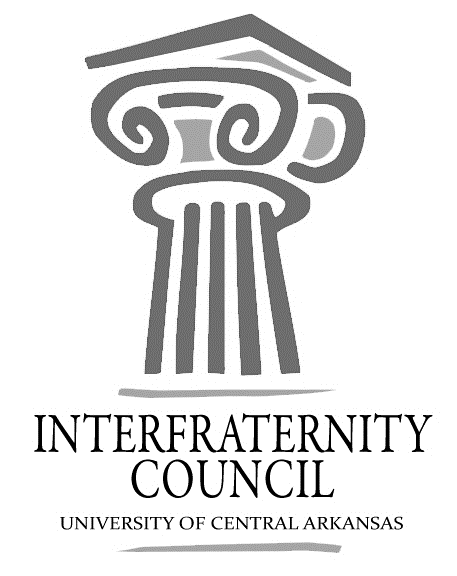 General MeetingUniversity of Central Arkansas Action ItemsWhat needs to be turned in by delegates, completed by exec board members, etcAction ItemsWhat should have been turned in by delegates, completed by exec board members, etcDecisions MadeWhat concrete decisions were made at this meeting?Upcoming DatesWhat important events and deadlines should you be looking out for?Commence Meeting:Delegate Roll CallGuest speakersExecutive DiscussionVP of Development – Nathan ParkerNew Member education round tableVP of Recruitment – Matt LawrenceWednesday and Thursday game plan, Bid DayVP of Judicial Affairs – Seth HunterN/AVP of Communications – Reid McKenzieSpring InvoicesPresident – Corbin Block Greek 101Advisors’ ReportSAB Presents: Nick Cannon and the Wild ‘N Out CrewBig EventBid Lists and Bid CardsOld BusinessNew BusinessChapter ReportsAlpha Sigma Phi – No ReportBeta Upsilon Chi – No ReportKappa Sigma – No ReportPhi Gamma Delta –No ReportPhi Lambda Chi –No ReportPhi Sigma Kappa –No ReportPi Kappa Alpha –No ReportSigma Nu – No ReportSigma Phi Epsilon – No ReportSigma Tau Gamma – No ReportEnd Meeting: Interfraternity Council Contact InformationPresident Corbin BlockCblock0@gmail.comVP CommunicationReid McKenziedmckenzie1@cub.uca.eduVP Judicial AffairsSeth HunterSethhunter95@yahoo.comVP RecruitmentMatt Lawrencemlawrence6@cub.uca.eduVP ScholarshipNathan Parkernparker3@cub.uca.edu